Parcours « (Pas) mon genre ?! »  2018/2019
L’homme qui rétrécit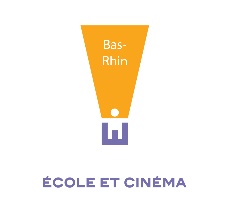 Liste de qualificatifs synonymes de grand/petit 
Document élève
Liste non exhaustive, l’enseignant peut l’enrichir d’autres qualificatifs
Le document peut être réduit ou élargi selon le niveau de la classe et les compétences des élèves.Petit
réduit / bas / modique / léger / court / mince / menu / grêle / infime / minuscule / négligeable / dérisoire / chétif / gringalet / humble / exigu / mignon / microscopique / microbique / riquiqui /  anodin / minus / mini / bref / nain / ramassé / insignifiant / inférieur / dérisoire / infinitésimal / liliputien / étriqué / minime / insignifiant / jeune / limité /Grand
 démesuré / énorme / gigantesque / volumineux / hors-norme / géant / élevé / âgé / gros / extraordinaire / fort / immense / important / considérable / excessif / imposant / colossal / extrême / monstrueux / titanesque / infini / supérieur / incommensurable / interminable / développé / conséquent / maxi /